Проект 13.01.2023                                   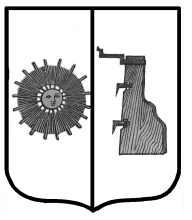 РОССИЙСКАЯ  ФЕДЕРАЦИЯ                                                                                                        Администрация Ёгольского сельского поселения                                                        Боровичского района Новгородской области                             		                    ПОСТАНОВЛЕНИЕОб утверждении Порядка осуществления Контрольным органом Администрации Ёгольского сельского поселения полномочий по внутреннему муниципальному контролю В соответствии с частью 3 статьи 269.2 Бюджетного кодекса Российской Федерации, статьей 99 Федерального закона от 5 апреля 2013 г. № 44-ФЗ «О контрактной системе в сфере закупок товаров, работ, услуг для обеспечения государственных и муниципальных нужд», федеральными стандартами внутреннего государственного (муниципального) финансового контроля, утвержденными нормативными правовыми актами Правительства Российской Федерации, руководствуясь статьями _____ Устава муниципального образования _____________, утвержденного решением _____________________ от года № , Администрация Ёгольского сельского поселенияПОСТАНОВЛЯЕТ:1.Утвердить Порядок осуществления Контрольным органом Администрации Ёгольского сельского поселения  полномочий по внутреннему муниципальному финансовому контролю.2. Настоящее постановление подлежит официальному опубликованию в бюллетене «Официальный вестник Ёгольского сельского поселения» и раз-мещению в информационно-телекоммуникационной сети «Интернет» 
на официальном сайте администрации Ёгольского сельского поселенияКонтроль за исполнением настоящего постановления оставляю за собой.Глава сельского поселения				Н.В.ГерасимоваУтвержденопостановлением администрацииЁгольского сельского поселения              от  2023 года № ___Порядокосуществления Администрацией Ёгольского сельского поселения полномочий по внутреннему финансовому муниципальному контролю  Общие положенияНастоящее Положение определяет порядок осуществления Контрольным органом Администрации Ёгольского сельского поселения полномочий по внутреннему муниципальному финансовому контролю.Контрольный орган Администрации Ёгольского сельского поселения (далее Контрольный орган) осуществляет контрольную деятельность как непосредственно, так и во взаимодействии с органами местного самоуправления, включая органы внешнего муниципального финансового контроля, правоохранительными органами и организациями независимо от их организационно-правовых форм и форм собственности.Внутренний муниципальный финансовый контроль осуществляется в целях обеспечения соблюдения положений правовых актов, регулирующих бюджетные правоотношения, правовых актов, обусловливающих публичные нормативные обязательства и обязательства по иным выплатам физическим лицам из бюджета муниципального образования, а также соблюдения условий муниципальных контрактов, договоров (соглашений) о предоставлении средств из бюджета.Деятельность Контрольного органа основывается на этических принципах, принципах независимости, объективности, профессиональной компетентности, целеустремленности, достоверности, профессионального скептицизма с учетом требований, установленных Федеральным стандартом «Принципы контрольной деятельности органов внутреннего государственного (муниципального) финансового контроля», утвержденного Постановление Правительства РФ от 06 февраля 2020 г. № 95 "Об утверждении федерального стандарта внутреннего государственного (муниципального) финансового контроля "Принципы контрольной деятельности органов внутреннего государственного (муниципального) финансового контроля".Принципы осуществления профессиональной деятельности Контрольного органа определяют нормы, которыми должны руководствоваться должностные лица при осуществлении контрольной деятельности, и включают в себя принципы эффективности, риск-ориентированности, автоматизации, информатизации, единства методологии, взаимодействия, информационной открытости. В рамках финансового контроля должностные лица Контрольного органа руководствуются требованиями федерального стандарта внутреннего государственного (муниципального) финансового контроля «Права и обязанности должностных лиц органов внутреннего государственного (муниципального) финансового контроля и объектов внутреннего государственного (муниципального) финансового контроля (их должностных лиц) при осуществлении внутреннего государственного (муниципального) финансового контроля», утвержденного Постановление Правительства РФ от 06 февраля 2020 г. № 100 «Об утверждении федерального стандарта внутреннего государственного (муниципального) финансового контроля "Права и обязанности должностных лиц органов внутреннего государственного (муниципального) финансового контроля и объектов внутреннего государственного (муниципального) финансового контроля (их должностных лиц) при осуществлении внутреннего государственного (муниципального) финансового контроля» (далее – федеральный стандарт «Права и обязанности»).В сфере внутреннего муниципального финансового контроля Контрольный орган руководствуется Конституцией Российской Федерации, федеральным законодательством, указами и распоряжениями Президента Российской Федерации, постановлениями и распоряжениями Правительства Российской Федерации, актами федеральных органов законодательной и исполнительной власти, нормативными правовыми актами Министерства финансов Российской Федерации, Уставом муниципального образования ____________________, постановлениями администрации ____________________, решениями  Думы ______________________, Положением об Отделе внутреннего муниципального финансового контроля администрации ______________________, настоящим Порядком.1.8. Объекты и методы внутреннего муниципального финансового контроля определяются в соответствии с положениями статей 266.1 и 267.1 Бюджетного кодекса Российской Федерации.1.9. Объекты контроля обязаны своевременно и в полном объеме представлять в Контрольный орган по его запросам информацию, документы и материалы, необходимые для осуществления Контрольным органом внутреннего муниципального финансового контроля, выполнять законные требования должностных лиц Контрольного органа, предоставлять им допуск в занимаемые помещения и на территорию, а также выполнять иные обязанности, установленные положениями федерального стандарта «Права и обязанности».Внутренний муниципальный финансовый контроль осуществляется Контрольным органом в соответствии с федеральными стандартами внутреннего государственного (муниципального) финансового контроля, утвержденными постановлениями Правительства Российской Федерации с учетом требований  статей 269.2 и 269.3 Бюджетного кодекса Российской Федерации. 1.9. В случаях, предусмотренных федеральными стандартами внутреннего государственного (муниципального) финансового контроля и настоящим Порядком, Контрольным органом могут приниматься ведомственные акты (стандарты), обеспечивающие осуществление полномочий по внутреннему муниципальному финансовому контролю, оформляемые распоряжением администрации Ёгольского сельского поселения.Полномочия по внутреннему муниципальному финансовому контролюКонтрольный орган осуществляет следующие полномочия:Подготовку предложений, разработку и внесение в установленном порядке на рассмотрение Главе Ёгольского сельского поселения проектов правовых актов по вопросам, относящимся к установленной сфере деятельности.Разработку и внесение в установленном порядке на утверждение Главе Ёгольского сельского поселения ведомственных правовых актов (стандартов), обеспечивающих осуществление внутреннего муниципального финансового контроля в случаях, предусмотренных федеральными стандартами внутреннего государственного (муниципального) финансового контроля.Контроль за:соблюдением положений правовых актов, регулирующих бюджетные правоотношения, в том числе устанавливающих требования к бухгалтерскому учету и составлению и представлению бухгалтерской (финансовой) отчетности государственных (муниципальных) учреждений;соблюдением положений правовых актов, обусловливающих публичные нормативные обязательства и обязательства по иным выплатам физическим лицам из бюджетов бюджетной системы Российской Федерации, формирование доходов и осуществление расходов бюджета Ёгольского сельского поселения при управлении и распоряжении муниципальным имуществом и (или) его использовании, а также за соблюдением условий договоров (соглашений) о предоставлении средств из соответствующего бюджета, муниципальных контрактов;достоверностью отчетов о результатах предоставления и (или) использования бюджетных средств (средств, предоставленных из бюджета), в том числе отчетов о реализации муниципальных программ, отчетов об исполнении муниципальных заданий, отчетов о достижении значений показателей результативности предоставления средств из бюджета;соблюдением условий договоров (соглашений), заключенных в целях исполнения договоров (соглашений) о предоставлении средств из бюджета, а также в случаях, предусмотренных Бюджетным Кодексом Российской Федерации, условий договоров (соглашений), заключенных в целях исполнения муниципальных контрактов;контроль за соблюдением целей, порядка и условий предоставления из бюджета Ёгольского сельского поселения межбюджетных субсидий, субвенций, иных межбюджетных трансфертов, имеющих целевое назначение, бюджетных кредитов, а также за соблюдением условий договоров (соглашений) об их предоставлении и условий контрактов (договоров, соглашений), источником финансового обеспечения (софинансирования) которых являются указанные межбюджетные трансферты в отношении:главных администраторов (администраторов) средств бюджетаЁгольского сельского поселения, предоставивших межбюджетные субсидии, субвенции, иные межбюджетные трансферты, имеющие целевое назначение, бюджетные кредиты;финансового органа и главных администраторов (администраторов) средств бюджета бюджетной системы Российской Федерации, которому предоставлены межбюджетные субсидии, субвенции, иные межбюджетные трансферты, имеющие целевое назначение, бюджетные кредиты, а также юридических и физических лиц, индивидуальных предпринимателей, которым предоставлены средства из бюджета Ёгольского сельского поселения.2.1.4. Контроль в сфере закупок, предусмотренный законодательством Российской Федерации о контрактной системе в сфере закупок товаров, работ, услуг для обеспечения государственных и муниципальных нужд.При осуществлении полномочий по внутреннему муниципальному финансовому контролю Контрольным органом:проводятся проверки, ревизии и обследования (далее соответственно - контрольные мероприятия);направляются объектам контроля акты, заключения, представления и (или) предписания;направляются финансовым органам  бюджетов бюджетной системы Российской Федерации уведомления о применении бюджетных мер принуждения;осуществляется производство по делам об административных правонарушениях в порядке, установленном законодательством об административных правонарушениях;назначается (организуется) проведение экспертиз, необходимых для проведения проверок, ревизий и обследований;получается необходимый для осуществления внутреннего муниципального финансового контроля постоянный доступ к государственным и муниципальным информационным системам и (или) их данным в соответствии с законодательством Российской Федерации об информации, информационных технологиях и о защите информации, законодательством Российской Федерации о государственной и иной охраняемой законом тайне;направляются в суд иски о признании осуществленных закупок товаров, работ, услуг для обеспечения муниципальных нужд недействительными в соответствии с Гражданским кодексом Российской Федерации. 3. Планирование контрольной деятельности и исполнение контрольных мероприятий3.1. Контрольные мероприятия осуществляется посредством проведения плановых и внеплановых контрольных мероприятий.3.2. Планирование контрольных мероприятий осуществляется на основании федерального стандарта внутреннего государственного (муниципального) финансового контроля "Планирование проверок, ревизий и обследований", утвержденного постановлением Правительства РФ от 27 февраля 2020 г. № 208 "Об утверждении федерального стандарта внутреннего государственного (муниципального) финансового контроля "Планирование проверок, ревизий и обследований.3.3 Контрольные мероприятия проводятся Контрольным органом в соответствии с планом контрольных мероприятий (далее - план),  утвержденных Главой Ёгольского сельского поселения до начала очередного финансового года.3.4 Контрольный орган осуществляет размещение на официальном сайте администрации Ёгольского сельского поселения (далее – администрация) информацию о планируемых контрольных мероприятиях - в течение пяти рабочих дней со дня утверждения Плана.3.5. При подготовке плана может быть предусмотрен резерв временных и трудовых ресурсов на проведение внеплановых контрольных мероприятий.3.6. План составляется Контрольным органом либо лицом, официально его замещающим в срок до 30 ноября года, предшествующего планируемому году, по форме согласно приложению 1 к настоящему Положению. 3.7. Формирование Плана осуществляется также с учетом информации о планируемых (проводимых) Контрольно-счетной палатой Боровичского муниципального района контрольных мероприятиях (в части проверяемого периода и темы контрольного мероприятия) в целях исключения дублирования деятельности по контролю.3.8. В случае внесения изменений в план контрольных мероприятий к проекту плана прилагается служебная записка Контрольного органа на имя Главы Ёгольского сельского поселения с мотивированным объяснением причин вносимых изменений. Указанные изменения оформляются путем утверждения Плана в новой редакции, который размещается на официальном сайте администрации Ёгольского сельского поселения  в течение десяти рабочих дней со дня его утверждения.Контроль за выполнением плана осуществляет РуководительКонтрольного органа.3.10. Назначение контрольного мероприятия (планового и внепланового) и подготовка к его проведению осуществляется на основании федерального стандарта внутреннего государственного (муниципального) финансового контроля «Проведение проверок, ревизий и обследований и оформление их результатов», утвержденного постановлением Правительства РФ от 17 августа 2020 г. № 1235 "Об утверждении федерального стандарта внутреннего государственного (муниципального) финансового контроля «Проведение проверок, ревизий и обследований и оформление их результатов» (далее – федеральный стандарт «Проведение проверок, ревизий и обследований и оформление их результатов»).3.11. Решение о назначении контрольного мероприятия принимается Контрольным органом и оформляется распоряжением администрации Ёгольского сельского поселения, а котором указывается информация, предусмотренная пунктом 12 федерального стандарта «Проведение проверок, ревизий и обследований и оформление их результатов».3.12. Решение о продлении, приостановлении и возобновлении проведения контрольного мероприятия принимается Руководителем Контрольного органа по согласованию с Главой Ёгольского сельского поселения в форме распоряжения администрации Ёгольского сельского поселения на основании мотивированного обращения Руководителя Контрольного органа, ответственного за его проведение.3.13. Внеплановое контрольное мероприятие проводится по основаниям, указанным в пункте 11 федерального стандарта «Проведение проверок, ревизий и обследований и оформление их результатов» и оформляется распоряжением администрации Ёгольского сельского поселения. 3.14. Подготовка к проведению контрольного мероприятия и исполнение контрольных мероприятий осуществляется на основании раздела II федерального стандарта «Проведение проверок, ревизий и обследований и оформление их результатов». 3.15. Для проведения каждого контрольного мероприятия Контрольным органом, составляется рабочий план контрольного мероприятия, который утверждает Глава Ёгольского сельского поселения. Форма рабочего плана контрольного мероприятия, требования к его содержанию, порядок формирования и изменения его в случае принятия решения о внесении изменений в решение о назначении контрольного мероприятия предусматриваются ведомственным актом (стандартом) Контрольного органа. 3.16. Составлению рабочего плана предшествует подготовительный период, в ходе которого изучаются законодательные, нормативные правовые акты, отчетные документы, статистические данные, документы предыдущих контрольных мероприятий и другие материалы, характеризующие и регламентирующие финансово-хозяйственную деятельность объекта контроля.3.17. Проведение контрольного мероприятия осуществляется на основании раздела III федерального стандарта «Проведение проверок, ревизий и обследований и оформление их результатов» и ведомственного акта (стандарта) Отдела, в котором могут быть установлены формы запросов объекту контроля и формы актов о непредоставлении доступа к информационным системам и (или) их данным, непредоставлении информации, документов, материалов и пояснений.3.18. Результаты контрольных действий по фактическому изучению деятельности объекта контроля оформляются соответствующими актами, формы которых также могут быть установлены ведомственным актом (стандартом) Отдела. 3.19. Форма акта, заключения по результатам контрольного мероприятия устанавливается Министерством финансов Российской Федерации.3.20. Порядок назначения (организации) экспертиз регулируется ведомственным актом (стандартом) Отдела.3.21. Порядок комплектования, передачи, учета и хранения материалов контрольного мероприятия устанавливается начальником Отдела.4.Реализация результатов контрольного мероприятия4.1. Реализация материалов контрольного мероприятия и принятие мер по результатам контрольного мероприятия осуществляется на основании федерального стандарта внутреннего государственного (муниципального) финансового контроля «Реализация результатов проверок, ревизий, обследований», утвержденного постановлением Правительства РФ от 23 июля 2020г. № 1095 «Об утверждении федерального стандарта внутреннего государственного (муниципального) финансового контроля «Реализация результатов проверок, ревизий и обследований».4.2. Порядок рассмотрения акта, заключения и иных материалов контрольного мероприятия устанавливаются ведомственным актом (стандартом) Контрольного органа.4.3. На основании решения начальника Контрольного органа обеспечивается подготовка и направление представления и (или) предписания объекту контроля. Порядок направления Контрольным органом копий представлений и предписаний устанавливается ведомственным актом (стандартом) Контрольного органа. 4.4. Формы представления, предписания и уведомления о применении бюджетных мер принуждения устанавливаются Министерством финансов Российской Федерации.4.5. Обжалование представлений и предписаний Контрольного органа осуществляется:в досудебном порядке в соответствии с Федеральным стандартом внутреннего государственного (муниципального) финансового контроля «Правила досудебного обжалования решений и действий (бездействия) органов внутреннего государственного (муниципального) финансового контроля и их должностных лиц», утвержденного постановлением Правительства РФ от 17 августа 2020 г. № 1237 «Об утверждении федерального стандарта внутреннего государственного (муниципального) финансового контроля «Правила досудебного обжалования решений и действий (бездействия) органов внутреннего государственного (муниципального) финансового контроля и их должностных лиц»;в судебном порядке по правилам, установленным законодательством Российской Федерации.4.6. Порядок рассмотрения жалобы и принятия решения начальником Отдела  по результатам рассмотрения жалобы устанавливается ведомственным актом (стандартом) Отдела.5.Отчетность о результатах контрольной деятельности5.1. Правила составления отчетности о результатах контрольной деятельности Контрольного органа, в том числе форма отчета устанавливаются Федеральным стандартом внутреннего государственного (муниципального) финансового контроля «Правила составления отчетности о результатах контрольной деятельности», утвержденного Постановлением Правительства РФ от 16 сентября 2020 г. № 1478 «Об утверждении федерального стандарта внутреннего государственного (муниципального) финансового контроля «Правила составления отчетности о результатах контрольной деятельности».5.2. Для отражения в отчете о результатах контрольной деятельности полной и достоверной информации о проведенных контрольных мероприятиях, об установленных суммах финансовых нарушений и о мерах, принятых по их устранению, а также с целью контроля за своевременностью представления информации о принятых мерах в Контрольном органе осуществляется ведение следующих журналов регистрации (журнала регистрации, который содержит информацию о):проведенных контрольных мероприятий, учета результатов проведенных контрольных мероприятий и мер, принятых по устранению установленных нарушений;исходящей корреспонденции по результатам проведенных контрольных мероприятий;представлений и (или) предписаний объекту контроля, и (или) уведомлений о применении бюджетных мер принуждения;протоколов об административных правонарушениях;результатов проведенных контрольных мероприятий, рассматриваемых в судебном порядке;Контрольный орган по результатам рассмотрения акта, заключения и иных материалов контрольного мероприятия,  обеспечивает подготовку и направление следующей информации: - краткая информация о выявленных нарушениях; - письмо с указанием нарушений по курируемым вопросам и предложением об оказании содействия в их устранении.Приложение к Порядку осуществления отделом (сектором) внутреннего муниципального контроля администрации ______________________ полномочий по внутреннему муниципальному финансовому контролю, утвержденному постановлением Администрации Ёгольского сельского поселения от «___» _______ 202__ года № ___УТВЕРЖДАЮГлава Ёгольского сельского поселения____________Н.В.Герасимова «___» _______ 202__ годаПЛАН КОНТРОЛЬНЫХ МЕРОПРИЯТИЙ ОТДЕЛА ВНУТРЕННЕГО МУНИЦИПАЛЬНОГО ФИНАНСОВОГО КОНТРОЛЯ АДМИНИСТРАЦИИ ЁГОЛЬСКОГО СЕЛЬСКОГО ПОСЕЛЕНИЯ
НА __________ ГОД от№N п/п Наименование объекта контроля Наименование контрольных мероприятий Проверяемый период  Период начала проведения контрольного мероприятия (квартал) Ф.И.О. ответственного за проведение контрольного мероприятия 